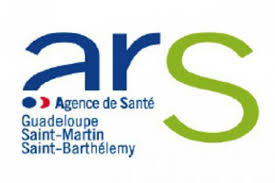 ZONAGE MEDECINSArrêté ARS/PSP/DPS/N°971-2017-11-23-006 du 2 3/11/2017Zones non concernés : Baie Mahault, Pointe à Pitre ZONES D’INTERVENTION  PRIORITAIRES Eligibles aux contrats ARS-CGSSZONES D’INTERVENTION COMPLEMENTAIRES Eligible au  contrat ARS Anse-BertrandPort-LouisDeshaiesSainte-RosePetit-CanalCapesterre-Belle-EauGoyaveBouillanteLe MouleTerre-de-HautPointe NoireSainte-AnnePetit-BourgTrois-RivièresVieux-HabitantsCapesterre de-Marie-GalanteGrand-BourgSaint-LouisTerre-de-BasBasse-TerreLa DésiradeVieux-FortSaint-FrançoisGourbeyreLamentinLe GosierMorne-à-l’EauBaillifLes Abymes Saint-Claude